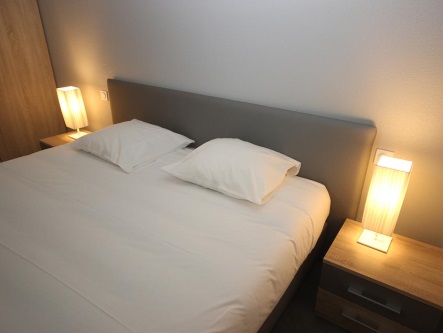 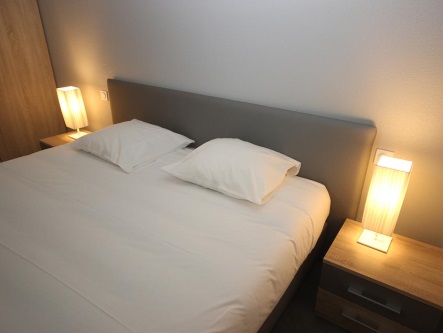 CHAMBRES GOLD BEACH HOTELAsnelles-sur-merROOMS N°FLOORSPAX MINPAX MAXNAMES2ground floor133ground floor134ground floor135ground floor136ground floor137ground floor138ground floor139ground floor1310ground floor1311ground floor1312ground floor1313ground floor1314ground floor1315ground floor13ROOMS N°FLOORSPAX MINPAX MAXNAMES16ground floor1317ground floor1318ground floor1319ground floor1320ground floor1321ground floor1322ground floor1323ground floor1324ground floor13251rst floor55261rst floor25271rst floor25281rst floor66291rst floor56301rst floor25ROOMS N°FLOORSPAX MINPAX MAXNAMES311rst floor25321rst floor25331rst floor25341rst floor25351rst floor25361rst floor25371rst floor25381rst floor25391rst floor2501rst floor56411rst floor56ROOMS N°FLOORSPAX MINPAX MAXNAMES421rst floor56431rst floor56441rst floor56451rst floor56461rst floor56471rst floor56481rst floor56